T.C.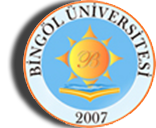 BİNGÖL ÜNİVERSİTESİ REKTÖRLÜĞÜÜniversitemiz Sosyal Bilimler Enstitüsü (SBE)’ne “Bingöl Üniversitesi Lisansüstü Eğitim ve Öğretim Yönetmeliği” ve “Bingöl Üniversitesi Lisansüstü Eğitim ve Öğretim Uygulama Esasları” çerçevesinde 2019-2020 Öğretim yılı Güz Dönemi için aşağıda belirtilen Yüksek Lisans ve Doktora Programlarına öğrenci alınacaktır ŞARTLAR: Başvuracak adayların “ALES SÖZEL veya ALES EA” puanı en az 55 olmalıdır.Doktora programına başvuracak adayların YÖK tarafından kabul edilen merkezi yabancı dil sınavları ile eşdeğerliği kabul edilen uluslararası yabancı dil sınavlarından veya ÖSYM tarafından eşdeğerliği kabul edilen uluslararası yabancı dil sınavlarından en az 55 puan alması gerekmektedir. Önemli TarihlerBAŞVURU ADRESİ: Lisansüstü başvuruları 24 Haziran-08 Temmuz 2019 tarihleri arasında http://obs.bingol.edu.tr/oibs/ogrsis/basvuru_login.aspx adresi üzerinden Online olarak yapılacaktır.  BAŞVURUDA İSTENİLEN BELGELER: 1.Dilekçe (Tezli Yüksek Lisans için “http://sbe.bingol.edu.tr/dokumanlar/yuksek-lisans-dokumanlari/” veya Doktora için “http://sbe.bingol.edu.tr/dokumanlar/doktora-dokumanlari/” adresinden başvuru dilekçeleri temin edilecektir). 2. Lisans Diploması (Doktora programına Yüksek Lisans derecesi ile başvuranlar için ayrıca Yüksek Lisans Diploması). 3. Lisans Not Transkript Belgesi (Doktora programına Yüksek Lisans derecesi ile başvuranlar için ayrıca Yüksek Lisans Transkript Belgesi). 4. Ön lisanstan tamamlama yoluyla lisans mezunu olan adaylar için Birleştirilmiş Transkript Belgesi. 5. Lisans veya yüksek lisans öğrenimini yurt dışında tamamlamış adaylar için Yükseköğretim Kurumunca verilen Denklik Belgesi, Diploma ve Transkriptlerinin Türkçeye çevrilmiş noter onaylı bir örneği. 6. ALES Sonuç Belgesi (Başvuru tarihinde ALES geçerlilik süresi olan 5 yılın dolmamış olması gerekir). 7. Son 5 yıla ait YDS, YÖKDİL veya YÖK tarafından kabul edilen muadili bir sınavdan en az 55 puan aldığını gösteren Yabancı Dil Sınav Sonuç Belgesi ( Doktora başvurusu için zorunludur. Yüksek Lisans başvurusu için zorunlu değildir). 8. Adaylar, ön kayıt ekranında vesikalık fotoğraflarını dijital ortamda yüklemelidirler. 9. Askerlik Durum Belgesi (Erkek adayların kesin kayıt tarihi itibari ile askerlik probleminin bulunmaması gerekir). NOT: 1. Kesin kayıt hakkı kazanan adaylar, kesin kayıt esnasında nüfus cüzdanı fotokopisi, ikametgâh belgesi, 3 adet vesikalık fotoğraf ve başvuruda istenen belgelerin fotokopileri ile birlikte asıllarını ibraz etmek zorundadırlar.2. Kesin kayıt hakkı kazanan adaylar, kayıt sırasında online başvuru belgesinin imzalı çıktısını ibraz etmek zorundadırlar.AÇIKLAMA: 1. Başvurular sadece Online olarak yapılacaktır.  2. Eksik veya yanlış beyanda bulunan adayların başvuruları geçersiz sayılacaktır. 3. Adaylar, başvurularının onaylanıp/onaylanmadığını sistemden zamanında takip etmek zorundadırlar. Başvurusu onaylanmayanların başvuruları değerlendirmeye alınmayacaktır. 4.Başvurusu “onaylanmış ve/veya değerlendirmeye alınmış” adaylardan Online başvuru belgesi yanında olmayanlar yabancı dil ve/veya temel alan kaynak dili/doktora bilim sınavlarına alınmayacaktır. 5. Kazanan öğrencilerin isim listeleri http://sbe.bingol.edu.tr/ adresinden ilan edilecektir. Ayrıca adaylara tebligat yapılmayacaktır.  6. Adaylar enstitü içerisinde sadece bir tezli yüksek lisans veya bir doktora programına başvuru yapabilirler (Tezsiz yüksek lisans hariç). 7. Dörtlük sistemden yüzlük sisteme not dönüşüm puanı olmayanlar için YÖK Not Dönüşüm Tablosu esas alınacaktır. 8. Dört yıllık Lisans Diploması ile doktora programına başvurabilmek için, ilgili ALES puanı ve AGNO’sunun en az 80 olması gerekir.DEĞERLENDİRMETezli Yüksek Lisans için;Tezli Yüksek lisans programlarına öğrenci kabulünde başarı puanı; a) ALES puanının %50’si, b) Lisans mezuniyet not ortalamasının %40’ı, c) Yabancı dil sınav notunun %10’unun toplamının ortalaması alınarak belirlenir. d) Ancak bir anabilim veya bilim dalında Temel Alan Kaynak Dili’nin önemli sayıldığı hallerde, ilgili anabilim veya bilim dalı başkanlığının gerekli görmesi halinde, kontenjanların Enstitülere gönderildiği sırada bildirilmesi şartıyla öğrenci alımında kendi alanına özel Bilim Dalı Temel Alan Kaynak Dili, (örnek: Osmanlıca veya Arapça, ya da bazı alanlarda zorunlu olarak talep edilen bir yabancı dil gibi) sınavı yapılabilir. Bu durumda öğrencinin söz konusu sınava girmesi zorunludur. Böyle bir değerlendirme sonucu başarı değerlendirme notu; ALES notunun % 50’si, Lisans mezuniyet notunun %30’u, Temel Alan Kaynak Dili Sınav notunun % 10’u ve yabancı dil sınav notunun %10’unun toplamı alınarak belirlenir.*Adayların yabancı dil sınavına girmeleri zorunlu değildir.** Başarı sıralamasında en yüksek başarı puanından başlayarak en düşük başarı puanına doğru sıralama yapılır. Başarı puanı, 55’in altında olan adaylar başarısız sayılır. Doktora için;(a)Yüksek lisans diploması ile başvurularda; Adayların başarı puanı ilgili ALES puanının % 50’si, lisans ve yüksek lisans not ortalamasının toplamının yarısının % 30’u, bilim sınavının % 10’u, yabancı dil sınav notunun %10’unun toplamı alınarak hesaplanır. (b) Lisans diploması ile başvurularda; ALES puanının % 50`si, lisans not ortalamasının % 30`u, bilim sınavının % 10’u ve yabancı dil sınav notunun %10’unun toplamı alınarak elde edilen başarı puanına göre ilgili programın sıralamasına dâhil edilirler. *Adaylar en yüksek puandan başlanarak ilan edilen kontenjanlara yerleştirilir. Adayların bilim sınavına girmeleri zorunludur. Başarı puanı 65’in altında olan adaylar başarısız sayılır.SOSYAL BİLİMLER ENSTİTÜSÜNOT: Adaylar enstitü içerisinde sadece bir tezli yüksek lisans veya bir doktora programına başvuru yapabilirler. Bir tezli yüksek lisans veya bir doktora programına başvuru yapan aday, aynı anda tezsiz yüksek lisans programlarına da başvuru yapabilir. Bunun tersi de geçerlidir. Doktora programı için bilim sınavına girmek zorunludur.Başvuru Başlama Tarihi 24.06.2019Sınav Sonuçlarına İtiraz Tarihleri16-17 Temmuz 2019Son Başvuru Tarihi 08.07.2019 Saat:17:00Kesin Yerleştirme Sonuçlarının İlanı18 Temmuz 2019Yabancı Dil Sınavı Tarihi 10.07.2019 Saat:10:00Asıl Adayların Kesin Kayıt Tarihi Aralığı19-23 Temmuz 2019Temel Alan Kaynak Dili/ Doktora Bilim Sınavı Tarihi 11.07.2019 Saat:10:00Yedek Kontenjanların İlan Tarihi	 24 Temmuz 2019Sonuçların İlanı 12.07.2019Yedekler İçin Kesin Kayıt Tarih Aralığı25-26 Temmuz 2019Anabilim DalıBilim DalıT.C. UyrukluYatay GeçişALES Puan TürüÖzel ŞartlarÖzel Şartlarİşletme (Tezli Yüksek Lisans)Sayısal Yöntemler34EAİktisadi ve İdari Bilimlerle ilgili fakülte veya 4 yıllık yüksekokul mezunu olmak.Having a backelor’s degree or being graduated from a 4-year college.İktisadi ve İdari Bilimlerle ilgili fakülte veya 4 yıllık yüksekokul mezunu olmak.Having a backelor’s degree or being graduated from a 4-year college.İşletme (Tezli Yüksek Lisans)Üretim Yönetimi ve Pazarlama34EAİktisadi ve İdari Bilimlerle ilgili fakülte veya 4 yıllık yüksekokul mezunu olmak.Having a backelor’s degree or being graduated from a 4-year college.İktisadi ve İdari Bilimlerle ilgili fakülte veya 4 yıllık yüksekokul mezunu olmak.Having a backelor’s degree or being graduated from a 4-year college.İşletme (Tezli Yüksek Lisans)Yönetim ve Organizasyon34EAİktisadi ve İdari Bilimlerle ilgili fakülte veya 4 yıllık yüksekokul mezunu olmak.Having a backelor’s degree or being graduated from a 4-year college.İktisadi ve İdari Bilimlerle ilgili fakülte veya 4 yıllık yüksekokul mezunu olmak.Having a backelor’s degree or being graduated from a 4-year college.İşletme (Tezli Yüksek Lisans)Muhasebe Finansman34EAİktisadi ve İdari Bilimlerle ilgili fakülte veya 4 yıllık yüksekokul mezunu olmak.Having a backelor’s degree or being graduated from a 4-year college.İktisadi ve İdari Bilimlerle ilgili fakülte veya 4 yıllık yüksekokul mezunu olmak.Having a backelor’s degree or being graduated from a 4-year college.İşletme (Doktora )Sayısal Yöntemler3 -EAİktisadi ve İdari Bilimler veya emsal fakültelerin ilgili Anabilim Dalında yüksek lisans yapmış olmak.Having a master’s degree from the Faculty of Economics and Andministrative Siciences or similar education facultiesİktisadi ve İdari Bilimler veya emsal fakültelerin ilgili Anabilim Dalında yüksek lisans yapmış olmak.Having a master’s degree from the Faculty of Economics and Andministrative Siciences or similar education facultiesİşletme (Doktora )Üretim Yönetimi ve Pazarlama3 -EAİktisadi ve İdari Bilimler veya emsal fakültelerin ilgili Anabilim Dalında yüksek lisans yapmış olmak.Having a master’s degree from the Faculty of Economics and Andministrative Siciences or similar education facultiesİktisadi ve İdari Bilimler veya emsal fakültelerin ilgili Anabilim Dalında yüksek lisans yapmış olmak.Having a master’s degree from the Faculty of Economics and Andministrative Siciences or similar education facultiesİşletme (Doktora )Yönetim ve Organizasyon3 -EAİktisadi ve İdari Bilimler veya emsal fakültelerin ilgili Anabilim Dalında yüksek lisans yapmış olmak.Having a master’s degree from the Faculty of Economics and Andministrative Siciences or similar education facultiesİktisadi ve İdari Bilimler veya emsal fakültelerin ilgili Anabilim Dalında yüksek lisans yapmış olmak.Having a master’s degree from the Faculty of Economics and Andministrative Siciences or similar education facultiesİşletme (Doktora )Muhasebe. Finansman3 -EAİktisadi ve İdari Bilimler veya emsal fakültelerin ilgili Anabilim Dalında yüksek lisans yapmış olmak.Having a master’s degree from the Faculty of Economics and Andministrative Siciences or similar education facultiesİktisadi ve İdari Bilimler veya emsal fakültelerin ilgili Anabilim Dalında yüksek lisans yapmış olmak.Having a master’s degree from the Faculty of Economics and Andministrative Siciences or similar education facultiesSosyoloji(Tezli Yüksek Lisans)8-EAÜniversitelerin Sosyoloji, Psikoloji, Psikolojik Danışmanlık ve Sosyal Hizmet bölümlerinin birinden lisans mezunu olmak.Üniversitelerin Sosyoloji, Psikoloji, Psikolojik Danışmanlık ve Sosyal Hizmet bölümlerinin birinden lisans mezunu olmak.İslam İktisadı ve Hukuku(Tezli Yüksek Lisans)8-EAİktisadi ve İdari Bilimler ve Emsal Fakülte Mezunu, Hukuk Fakültesi, İlahiyat Fakültesi, İslami İlimler Fakültesi, Dini İlimler Fakültesi, Uluslararası İslam ve Din Bilimleri Fakültesi mezunu olmak. İktisadi ve İdari Bilimler Fakültesi ve Emsal Fakültelerin mezunları dışında yukarıda adı geçen fakültelerden mezun olan öğrenciler bilimsel hazırlık programına alınacaktır.İktisadi ve İdari Bilimler ve Emsal Fakülte Mezunu, Hukuk Fakültesi, İlahiyat Fakültesi, İslami İlimler Fakültesi, Dini İlimler Fakültesi, Uluslararası İslam ve Din Bilimleri Fakültesi mezunu olmak. İktisadi ve İdari Bilimler Fakültesi ve Emsal Fakültelerin mezunları dışında yukarıda adı geçen fakültelerden mezun olan öğrenciler bilimsel hazırlık programına alınacaktır.Ekonomi ve Siyaset(Tezli Yüksek Lisans) İktisat 142EAİktisadi İdari Bilimler Fakülteleri, Siyasal Bilgiler Fakülteleri, İktisat Fakülteleri, İşletme Fakülteleri’nde bulunan İşletme, İktisat, Siyaset Bilimi, Ekonomi, Siyaset Bilimi ve Kamu Yönetimi, Uluslararası İlişkiler, Maliye, Kamu Yönetimi, Ekonometri, Çalışma ekonomisi ve Endüstriyel İlişkiler Bölümlerinden lisans derecesine sahip olmakİktisadi İdari Bilimler Fakülteleri, Siyasal Bilgiler Fakülteleri, İktisat Fakülteleri, İşletme Fakülteleri’nde bulunan İşletme, İktisat, Siyaset Bilimi, Ekonomi, Siyaset Bilimi ve Kamu Yönetimi, Uluslararası İlişkiler, Maliye, Kamu Yönetimi, Ekonometri, Çalışma ekonomisi ve Endüstriyel İlişkiler Bölümlerinden lisans derecesine sahip olmakEkonomi ve Siyaset(Tezli Yüksek Lisans)Siyaset63EAİktisadi İdari Bilimler Fakülteleri, Siyasal Bilgiler Fakülteleri, İktisat Fakülteleri, İşletme Fakülteleri’nde bulunan İşletme, İktisat, Siyaset Bilimi, Ekonomi, Siyaset Bilimi ve Kamu Yönetimi, Uluslararası İlişkiler, Maliye, Kamu Yönetimi, Ekonometri, Çalışma ekonomisi ve Endüstriyel İlişkiler Bölümlerinden lisans derecesine sahip olmakİktisadi İdari Bilimler Fakülteleri, Siyasal Bilgiler Fakülteleri, İktisat Fakülteleri, İşletme Fakülteleri’nde bulunan İşletme, İktisat, Siyaset Bilimi, Ekonomi, Siyaset Bilimi ve Kamu Yönetimi, Uluslararası İlişkiler, Maliye, Kamu Yönetimi, Ekonometri, Çalışma ekonomisi ve Endüstriyel İlişkiler Bölümlerinden lisans derecesine sahip olmakTarih(Tezli Yüksek Lisans)( Alan İçi )Eskiçağ Tarihi3-SÖZSosyal Bilimler alanında Eğitim Öğretim yapan dört yıllık fakülte / yüksekokul veyabenzerlerinin Tarih Bölümü veya Tarih Eğitimi Bölümlerinden lisans mezunu olmak.Eskiçağ Tarihi dışında Ortaçağ Tarihi BilimDalına başvuran adaylar Temel Alan KaynakDili olarak Arapça/Farsça Sınavına;Yeniçağ, Yakınçağ, Cumhuriyet ve GenelTürk Tarihi bilim dallarına başvuru yapanadaylar, Temel Alan Kaynak Dili olarakOsmanlıca Sınavı’na girmek zorundadırlar.Sosyal Bilimler alanında Eğitim Öğretim yapan dört yıllık fakülte / yüksekokul veyabenzerlerinin Tarih Bölümü veya Tarih Eğitimi Bölümlerinden lisans mezunu olmak.Eskiçağ Tarihi dışında Ortaçağ Tarihi BilimDalına başvuran adaylar Temel Alan KaynakDili olarak Arapça/Farsça Sınavına;Yeniçağ, Yakınçağ, Cumhuriyet ve GenelTürk Tarihi bilim dallarına başvuru yapanadaylar, Temel Alan Kaynak Dili olarakOsmanlıca Sınavı’na girmek zorundadırlar.Tarih(Tezli Yüksek Lisans)( Alan İçi )Ortaçağ Tarihi6-SÖZSosyal Bilimler alanında Eğitim Öğretim yapan dört yıllık fakülte / yüksekokul veyabenzerlerinin Tarih Bölümü veya Tarih Eğitimi Bölümlerinden lisans mezunu olmak.Eskiçağ Tarihi dışında Ortaçağ Tarihi BilimDalına başvuran adaylar Temel Alan KaynakDili olarak Arapça/Farsça Sınavına;Yeniçağ, Yakınçağ, Cumhuriyet ve GenelTürk Tarihi bilim dallarına başvuru yapanadaylar, Temel Alan Kaynak Dili olarakOsmanlıca Sınavı’na girmek zorundadırlar.Sosyal Bilimler alanında Eğitim Öğretim yapan dört yıllık fakülte / yüksekokul veyabenzerlerinin Tarih Bölümü veya Tarih Eğitimi Bölümlerinden lisans mezunu olmak.Eskiçağ Tarihi dışında Ortaçağ Tarihi BilimDalına başvuran adaylar Temel Alan KaynakDili olarak Arapça/Farsça Sınavına;Yeniçağ, Yakınçağ, Cumhuriyet ve GenelTürk Tarihi bilim dallarına başvuru yapanadaylar, Temel Alan Kaynak Dili olarakOsmanlıca Sınavı’na girmek zorundadırlar.Tarih(Tezli Yüksek Lisans)( Alan İçi )Yeniçağ Tarihi6-SÖZSosyal Bilimler alanında Eğitim Öğretim yapan dört yıllık fakülte / yüksekokul veyabenzerlerinin Tarih Bölümü veya Tarih Eğitimi Bölümlerinden lisans mezunu olmak.Eskiçağ Tarihi dışında Ortaçağ Tarihi BilimDalına başvuran adaylar Temel Alan KaynakDili olarak Arapça/Farsça Sınavına;Yeniçağ, Yakınçağ, Cumhuriyet ve GenelTürk Tarihi bilim dallarına başvuru yapanadaylar, Temel Alan Kaynak Dili olarakOsmanlıca Sınavı’na girmek zorundadırlar.Sosyal Bilimler alanında Eğitim Öğretim yapan dört yıllık fakülte / yüksekokul veyabenzerlerinin Tarih Bölümü veya Tarih Eğitimi Bölümlerinden lisans mezunu olmak.Eskiçağ Tarihi dışında Ortaçağ Tarihi BilimDalına başvuran adaylar Temel Alan KaynakDili olarak Arapça/Farsça Sınavına;Yeniçağ, Yakınçağ, Cumhuriyet ve GenelTürk Tarihi bilim dallarına başvuru yapanadaylar, Temel Alan Kaynak Dili olarakOsmanlıca Sınavı’na girmek zorundadırlar.Tarih(Tezli Yüksek Lisans)( Alan İçi )Yakınçağ Tarihi4-SÖZSosyal Bilimler alanında Eğitim Öğretim yapan dört yıllık fakülte / yüksekokul veyabenzerlerinin Tarih Bölümü veya Tarih Eğitimi Bölümlerinden lisans mezunu olmak.Eskiçağ Tarihi dışında Ortaçağ Tarihi BilimDalına başvuran adaylar Temel Alan KaynakDili olarak Arapça/Farsça Sınavına;Yeniçağ, Yakınçağ, Cumhuriyet ve GenelTürk Tarihi bilim dallarına başvuru yapanadaylar, Temel Alan Kaynak Dili olarakOsmanlıca Sınavı’na girmek zorundadırlar.Sosyal Bilimler alanında Eğitim Öğretim yapan dört yıllık fakülte / yüksekokul veyabenzerlerinin Tarih Bölümü veya Tarih Eğitimi Bölümlerinden lisans mezunu olmak.Eskiçağ Tarihi dışında Ortaçağ Tarihi BilimDalına başvuran adaylar Temel Alan KaynakDili olarak Arapça/Farsça Sınavına;Yeniçağ, Yakınçağ, Cumhuriyet ve GenelTürk Tarihi bilim dallarına başvuru yapanadaylar, Temel Alan Kaynak Dili olarakOsmanlıca Sınavı’na girmek zorundadırlar.Tarih(Tezli Yüksek Lisans)( Alan İçi )Cumhuriyet Tarihi5-SÖZSosyal Bilimler alanında Eğitim Öğretim yapan dört yıllık fakülte / yüksekokul veyabenzerlerinin Tarih Bölümü veya Tarih Eğitimi Bölümlerinden lisans mezunu olmak.Eskiçağ Tarihi dışında Ortaçağ Tarihi BilimDalına başvuran adaylar Temel Alan KaynakDili olarak Arapça/Farsça Sınavına;Yeniçağ, Yakınçağ, Cumhuriyet ve GenelTürk Tarihi bilim dallarına başvuru yapanadaylar, Temel Alan Kaynak Dili olarakOsmanlıca Sınavı’na girmek zorundadırlar.Sosyal Bilimler alanında Eğitim Öğretim yapan dört yıllık fakülte / yüksekokul veyabenzerlerinin Tarih Bölümü veya Tarih Eğitimi Bölümlerinden lisans mezunu olmak.Eskiçağ Tarihi dışında Ortaçağ Tarihi BilimDalına başvuran adaylar Temel Alan KaynakDili olarak Arapça/Farsça Sınavına;Yeniçağ, Yakınçağ, Cumhuriyet ve GenelTürk Tarihi bilim dallarına başvuru yapanadaylar, Temel Alan Kaynak Dili olarakOsmanlıca Sınavı’na girmek zorundadırlar.Tarih(Tezli Yüksek Lisans)( Alan İçi )Genel Türk Tarihi4-SÖZSosyal Bilimler alanında Eğitim Öğretim yapan dört yıllık fakülte / yüksekokul veyabenzerlerinin Tarih Bölümü veya Tarih Eğitimi Bölümlerinden lisans mezunu olmak.Eskiçağ Tarihi dışında Ortaçağ Tarihi BilimDalına başvuran adaylar Temel Alan KaynakDili olarak Arapça/Farsça Sınavına;Yeniçağ, Yakınçağ, Cumhuriyet ve GenelTürk Tarihi bilim dallarına başvuru yapanadaylar, Temel Alan Kaynak Dili olarakOsmanlıca Sınavı’na girmek zorundadırlar.Sosyal Bilimler alanında Eğitim Öğretim yapan dört yıllık fakülte / yüksekokul veyabenzerlerinin Tarih Bölümü veya Tarih Eğitimi Bölümlerinden lisans mezunu olmak.Eskiçağ Tarihi dışında Ortaçağ Tarihi BilimDalına başvuran adaylar Temel Alan KaynakDili olarak Arapça/Farsça Sınavına;Yeniçağ, Yakınçağ, Cumhuriyet ve GenelTürk Tarihi bilim dallarına başvuru yapanadaylar, Temel Alan Kaynak Dili olarakOsmanlıca Sınavı’na girmek zorundadırlar.Tarih(Tezli Yüksek Lisans)( Alan Dışı )Yeni Çağ Tarihi1-SÖZ/ EATarih Bölümü veya Tarih Eğitimi Bölümü dışında, Sosyal Bilimler Alanında Eğitim Öğretim yapan dört yıllık fakülte veya yüksekokullardan lisans mezunu olmak. Bu öğrenciler, bilimsel hazırlık dersleri alacaklardır.-İlgili bilim dallarına alan dışından başvuru yapan adaylar, Temel Alan Kaynak Dili olarak Osmanlıca Sınavı’na girmek zorundadırlar.Tarih(Tezli Yüksek Lisans)( Alan Dışı )Yakınçağ Tarihi1-SÖZ/ EATarih Bölümü veya Tarih Eğitimi Bölümü dışında, Sosyal Bilimler Alanında Eğitim Öğretim yapan dört yıllık fakülte veya yüksekokullardan lisans mezunu olmak. Bu öğrenciler, bilimsel hazırlık dersleri alacaklardır.-İlgili bilim dallarına alan dışından başvuru yapan adaylar, Temel Alan Kaynak Dili olarak Osmanlıca Sınavı’na girmek zorundadırlar.Temel İslam Bilimleri (Tezli Yüksek Lisans)İslam Hukuku9-SÖZİlahiyat Fakültesi ve benzeri programa sahip dengi dört yıllık fakültelerden mezun olmak.Arap Dili ve Belagati Bilim Dalı için bunlara ilave olarak Doğu Dilleri ve Edebiyatları Anabilim Dalının Arap Dili ve Edebiyatı Bilim Dalından  mezun  olmak.         Temel İslam Bilimleri (Tezli Yüksek Lisans)Tefsir5-SÖZİlahiyat Fakültesi ve benzeri programa sahip dengi dört yıllık fakültelerden mezun olmak.Arap Dili ve Belagati Bilim Dalı için bunlara ilave olarak Doğu Dilleri ve Edebiyatları Anabilim Dalının Arap Dili ve Edebiyatı Bilim Dalından  mezun  olmak.         Temel İslam Bilimleri (Tezli Yüksek Lisans)Arap Dili ve Belagatı12-SÖZİlahiyat Fakültesi ve benzeri programa sahip dengi dört yıllık fakültelerden mezun olmak.Arap Dili ve Belagati Bilim Dalı için bunlara ilave olarak Doğu Dilleri ve Edebiyatları Anabilim Dalının Arap Dili ve Edebiyatı Bilim Dalından  mezun  olmak.         Temel İslam Bilimleri (Tezli Yüksek Lisans)Hadis61SÖZİlahiyat Fakültesi ve benzeri programa sahip dengi dört yıllık fakültelerden mezun olmak.Arap Dili ve Belagati Bilim Dalı için bunlara ilave olarak Doğu Dilleri ve Edebiyatları Anabilim Dalının Arap Dili ve Edebiyatı Bilim Dalından  mezun  olmak.         Temel İslam Bilimleri (Tezli Yüksek Lisans)Kelam2-SÖZİlahiyat Fakültesi ve benzeri programa sahip dengi dört yıllık fakültelerden mezun olmak.Arap Dili ve Belagati Bilim Dalı için bunlara ilave olarak Doğu Dilleri ve Edebiyatları Anabilim Dalının Arap Dili ve Edebiyatı Bilim Dalından  mezun  olmak.         Temel İslam Bilimleri (Tezli Yüksek Lisans)Tasavvuf2-SÖZİlahiyat Fakültesi ve benzeri programa sahip dengi dört yıllık fakültelerden mezun olmak.Arap Dili ve Belagati Bilim Dalı için bunlara ilave olarak Doğu Dilleri ve Edebiyatları Anabilim Dalının Arap Dili ve Edebiyatı Bilim Dalından  mezun  olmak.         Temel İslam Bilimleri (Tezli Yüksek Lisans)İslam Mezhepleri2-SÖZİlahiyat Fakültesi ve benzeri programa sahip dengi dört yıllık fakültelerden mezun olmak.Arap Dili ve Belagati Bilim Dalı için bunlara ilave olarak Doğu Dilleri ve Edebiyatları Anabilim Dalının Arap Dili ve Edebiyatı Bilim Dalından  mezun  olmak.         Temel İslam Bilimleri( Doktora )İslam Hukuku5-SÖZİlgili Anabilim dalında yüksek lisans yapmış olmak.Temel İslam Bilimleri( Doktora )Arap Dili ve Belagatı6-SÖZİlgili Anabilim dalında yüksek lisans yapmış olmak.Temel İslam Bilimleri( Doktora )Kelam2-SÖZİlgili Anabilim dalında yüksek lisans yapmış olmak.Siyaset Bilimi ve Kamu Yönetimi(Tezli Yüksek Lisans )155EAİktisadi ve İdari Bilimler Fak.- Siyasal Bilgiler Fak.- İktisat Fak.-İşletme Fak.- Hukuk Fak.- Sosyoloji ve Tarih Bölümlerinden Mezun Olanlar, Having a bachelor’s degree from, Faculty  of Economics and Administrative Sciences (or related faculties)